 ПРОТОКОЛпубличных слушаний по вопросу о преобразовании муниципальных образований путем объединения всех сельских поселений, входящих в состав Шемуршинского района Чувашской Республики, и наделения вновь образованного муниципального образования статусом муниципального округа с наименованием Шемуршинский  муниципальный округ Чувашской Республики, с административным центром с.Шемурша деревня Старые Чукалы	11 января 2022 годаМесто проведения публичных слушаний: Здание     Старочукальского сельского поселения Шемуршинского района  Чувашской Республики по адресу: Чувашская Республика, Шемуршинский район,  д.Старые Чукалы,  ул. Комсомольская, д.79.Время начала:14 часов 00 минут.Время окончания: 15 часов 00 минут.Инициатор публичных слушаний:  Собрание депутатов  Старочукальского сельского поселения Шемуршинского района Чувашской Республики.Организатор публичных слушаний: Администрация  Старочукальского сельского поселения Шемуршинского района Чувашской Республики.Председательствующий: Глава   Старочукальского сельского поселения Шемуршинского района Чувашской Республики –  Чамеева Татьяна Анатольевна. Секретарь: специалист администрации  Старочукакльского сельского поселения Шемуршинского района   Кувайская Нина Никоноровна.Основание для проведения публичных слушаний: решение  Собрания депутатов   Старочукальского сельского поселения  Шемуршинского района Чувашской Республики от 14 декабря 2021 года № 4  «О назначении публичных слушаний по вопросу о преобразовании муниципальных образований путем объединения всех сельских поселений, входящих в состав Шемуршинского района Чувашской Республики, и наделения вновь образованного муниципального образования статусом муниципального округа с наименованием Шемуршинский муниципальный округ Чувашской Республики с административным центром: село Шемурша».Повестка дня: О преобразовании муниципальных образований путем объединения всех сельских поселений, входящих в состав Шемуршинского  района Чувашской Республики: Бичурга-Баишевского сельского поселения Шемуршинского района Чувашской Республики, Большебуяновского сельского поселения Шемуршинского района Чувашской Республики, Карабай-Шемуршинского сельского поселения Шемуршинского района Чувашской Республики, Малобуяновского сельского поселения Шемуршинского района Чувашской Республики, Старочукальского сельского поселения Шемуршинского района Чувашской Республики, Трехбалтаевского сельского поселения Шемуршинского района Чувашской Республики, Чепкас-Никольского сельского поселения Шемуршинского района Чувашской Республики, Чукальского сельского поселения Шемуршинского района Чувашской Республики, Шемуршинского сельского поселения Шемуршинского района Чувашской Республики и наделения вновь образованного муниципального образования  статусом муниципального округа с наименованием Шемуршинский муниципальный округ Чувашской Республики с административным центром: село ШемуршаИнформирование населения о публичных слушаниях: решение Собрания депутатов   Старочукальского сельского поселения  Шемуршинского района Чувашской Республики от 14 декабря 2021 года № 4   о назначении публичных слушаний с указанием даты, времени и места проведения публичных слушаний, проектные материалы были опубликованы:	- в периодическом печатном издании «Вести Старочукальского сельского поселения Шемуршинского района»  от 14декабря 2022 года №27.	- размещены 14 декабря 2021 года на официальном сайте администрации  Старочукальского сельского поселения Шемуршинского района  в информационно-телекоммуникационной сети «Интернет»,		- размещены на информационных стендах, оборудованных около администрации   Старочукальского сельского поселения Шемуршинского района Чувашской Республики, в местах массового скопления граждан.		Предложения и замечания: принимались с 14 декабря 2021 года по 6 января 2022 года.В публичных слушаниях приняли участие 38 граждан.Слушали:Председательствующий  Чамеева Т.А.  ознакомил участников публичных слушаний с повесткой дня и порядком проведения публичных слушаний.Сообщил, что публичные слушания проводятся с целью выяснения мнения населения   Старочукальского сельского поселения Шемуршинского района Чувашской Республики по вопросу преобразования муниципальных образований путем объединения всех поселений, входящих в состав Шемуршинского района Чувашской  Республики, и наделения вновь образованного муниципального образования статусом муниципального округа с наименованием Шемуршинский муниципальный округ Чувашской Республики, с административным центром с.Шемурша. До начала проведения публичных слушаний письменных предложений от населения  Старочукальского сельского поселения Шемуршинского района Чувашской Республики не поступило. Для ведения протокола публичных слушаний назначил секретаря – специалиста администрации  сельского поселения  Кувайскую Н.Н.	 Чамеева Т.А.  доложила, что данная инициатива отвечает жизненным интересам населения  Старочукальского сельского поселения Шемуршинского района. При создании муниципального округа гарантируется сохранение всех льгот для жителей сельских поселений. Также объединение поселений в муниципальный округ позволит получить значительную экономию бюджетных средств, которые будут направлены на решение важных хозяйственных задач. Разъяснила участникам публичных слушаний, что в ходе преобразования «доступность власти» останется прежней, жители сельского поселения продолжат получить необходимые муниципальные услуги по месту своего жительства. После чего, предоставила слово  начальнику отдела строительства администрации Шемуршинского района  Кокуркину А.А.,который разъяснил участникам публичных слушаний этапы и особенности преобразования  в Шемуршинский муниципальный округ, перечислил положительные моменты от преобразования. Важным преимуществом от создания муниципального округа является введение единого механизма управления, создание четкой и понятной вертикали власти: один глава, один представительный орган, одна администрация. Один орган местного самоуправления несет всю полноту ответственности. Муниципальный округ будет иметь единый бюджет и план развития территории - один центр принятия решений. Объединение сельских поселений в один муниципальный округ повысит эффективность решения актуальных вопросов местного значения, позволит сократить сроки подготовки и принятия управленческих решений, обеспечит оперативную реакции власти на жизненные потребности населения. Объединенные средства можно будет направлять на решение не только проблем и первоочередных задач, но и на реализацию комплексных долгосрочных программ и планов (в том числе на условиях софинансирования из республиканского и федерального бюджетов), требующих больших финансовых ресурсов. Таким образом, появится реальная возможность усиления экономической базы объединяемых муниципальных образований, реализации крупных проектов по строительству, благоустройству, капитальному ремонту объектов социальной инфраструктуры, совместного решения тех вопросов местного значения, которые усилиями только нижнего поселенческого звена решить было невозможно. Без внимания не останется ни один населенный пункт. Сохранится связь власти с населением - в структуре администрации муниципального округа предположительно будет создано управление, в который войдут территориальные отделы,  расположенные в ныне действующих администрациях сельских поселений. В связи с преобразованием будет оказана дополнительная финансовая поддержка из республиканского бюджета бюджету округа, которая позволит уже со следующего года реализовать проекты, в каждом населенном пункте.Председательствующая предложила участникам публичных слушаний одобрить проект решения Собрания депутатов  Старочукальского сельского поселения Шемуршинского района «О согласии на преобразование муниципальных образований путем объединения всех сельских поселений, входящих в состав Шемуршинского района Чувашской Республики, и наделения вновь образованного муниципального образования статусом муниципального округа с наименованием Шемуршинский муниципальный округ Чувашской Республики, с административным центром с.Шемурша»Голосовали: «за» - 38; «против» - 0; «воздержались» - 0.Председательствующая предложила участникам публичных слушаний рекомендовать Собранию депутатов  Старочукальского сельского поселения Шемуршинского  района Чувашской Республики согласиться на преобразование муниципальных образований путем объединения всех сельских поселений, входящих в состав Шемуршинского района Чувашской Республики:  Бичурга-Баишевского сельского поселения Шемуршинского района Чувашской Республики, Большебуяновского сельского поселения Шемуршинского района Чувашской Республики, Карабай-Шемуршинского сельского поселения Шемуршинского района Чувашской Республики, Малобуяновского сельского поселения Шемуршинского района Чувашской Республики, Старочукальского сельского поселения Шемуршинского района Чувашской Республики, Трехбалтаевского сельского поселения Шемуршинского района Чувашской Республики, Чепкас-Никольского сельского поселения Шемуршинского района Чувашской Республики, Чукальского сельского поселения Шемуршинского района Чувашской Республики, Шемуршинского сельского поселения Шемуршинского района Чувашской Республики и наделения вновь образованного муниципального образования  статусом муниципального округа с наименованием Шемуршинский муниципальный округ Чувашской Республики с административным центром: село ШемуршаГолосовали: «за» - 38; «против» - 0; «воздержались» - 0.Предложения и замечания: не поступили.Решили:Одобрить проект  решения Собрания депутатов  Старочукальского сельского поселения Шемуршинского района  Чувашской Республики «О согласии на преобразование муниципальных образований путем объединения всех сельских поселений, входящих в состав Шемуршинского района Чувашской Республики, и наделения вновь образованного муниципального образования статусом муниципального округа с наименованием Шемуршинский муниципальный округ Чувашской Республики, с административным центром: с.Шемурша.По результатам публичных слушаний рекомендовать Собранию депутатов  Старочукальского сельского поселения Шемуршинского района  Чувашской Республики согласиться на преобразование муниципальных образований путем объединения всех сельских поселений, входящих в состав Шемуршинского  района Чувашской Республики Бичурга-Баишевского сельского поселения Шемуршинского района Чувашской Республики, Большебуяновского сельского поселения Шемуршинского района Чувашской Республики, Карабай-Шемуршинского сельского поселения Шемуршинского района Чувашской Республики, Малобуяновского сельского поселения Шемуршинского района Чувашской Республики, Старочукальского сельского поселения Шемуршинского района Чувашской Республики, Трехбалтаевского сельского поселения Шемуршинского района Чувашской Республики, Чепкас-Никольского сельского поселения Шемуршинского района Чувашской Республики, Чукальского сельского поселения Шемуршинского района Чувашской Республики, Шемуршинского сельского поселения Шемуршинского района Чувашской Республики и наделения вновь образованного муниципального образования  статусом муниципального округа с наименованием Шемуршинский муниципальный округ Чувашской Республики с административным центром: село Шемурша.Протокол публичных слушаний подлежит размещению на официальном сайте  Старочукальского сельского поселения Шемуршинского района Чувашской Республики в информационно-телекоммуникационной сети «Интернет» и опубликованию в периодическом печатном издании «Вести  Старочукальского сельского поселения Шемуршинского района». Председатель									              Т.А.ЧамееваСекретарь									           Н.Н.Кувайская Учредитель: администрация Старочукальского сельского поселения       Распространяется на территорииАдрес: 429185,Чувашская Республика, Шемуршинский район,                 Старочукальского сельскогод.Старые Чукалы, ул.Комсомольская , д.77                                                   поселенияЭлектронная версия на сайте Старочукальского сельского поселения      БесплатноHffp://gov. сap. Ru/wain.asp.goyid=501                                                            Тираж - 5 экз  Главный редактор Н.Н.Кувайская                                                                           ВЕСТИ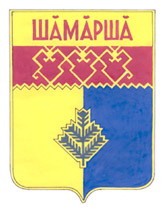     Старочукальского        сельского поселения  Газета органов местного самоуправления  Старочукальского сельского поселенияИздается с 2 апреля 2007 г.